FEDERAZIONE GILDA UNAMSSettore ………………………..Provincia di ……………………………………………Ufficio del Tesoro di …………………………………………………………………………………..Nr. Partita fissa …………………………………………………………………………………………C. F.	 	 	La/Il  sottoscritta/o …………………………………………………………………………………Nata/o  …………………………………………………………………………………………………..Residente a	………………………………………………………………….	CAP ………………Via  ………………………………………………………………………………..	N°………………Cell.	…………………………………………………………… Tel. ………………………………..E-Mail  …………………………………………………………………………………………………….Scuola di servizio	………………………………………………………………………………….Infanzia          Primarie                     Media          Superiore  Materia d’insegnamento ………………………………………………………………………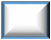 Tempo intermedio/ruolo                                    Tempo determinato 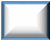 Autorizza l’Amministrazione a trattenere mensilmente in favore della FEDERAZIONE GILDA UNAMS, la somma dello 0,50% sull’intera retribuzione lorda, a decorrere dal …… /………/ …………Tale somma sarà versata sull’IBAN: IT 16 U 01005 03255 000000000556 intestato a FEDERAZIONE GILDA UNAMS.Data	Firma leggibile per esteso